KIM  CHCIAŁBYM  ZOSTAĆ  W  PRZYSZŁOŚCI15.06.2020  poniedziałek1. W kilku zdaniach opisz  co chciałbyś  robić  w przyszłości. 2. Wykonaj pracę plastyczną pt; „Kim będę w przyszłości?”.3. Rozwiąż krzyżówki i rebusy, Zapisz hasła.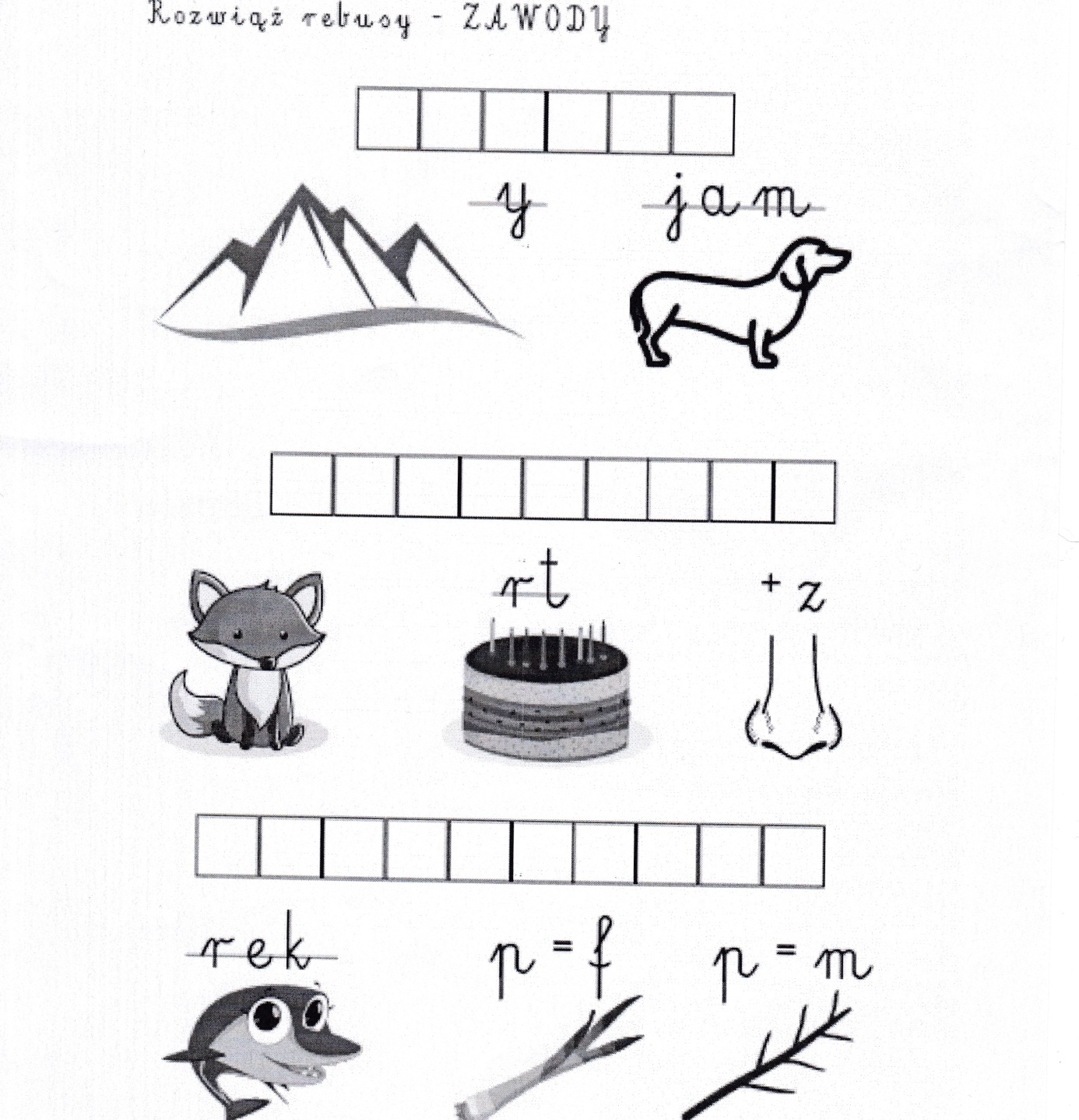 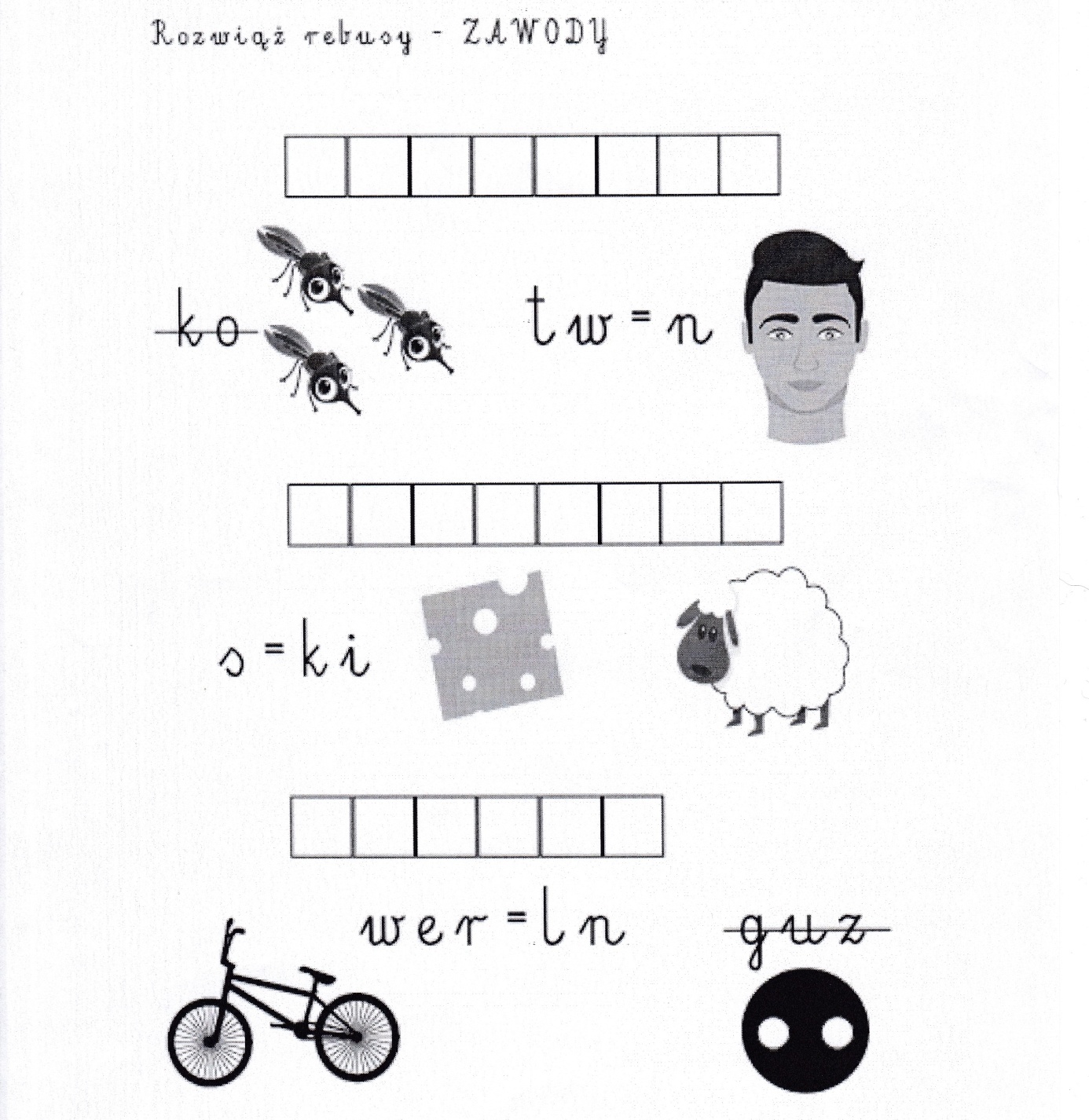 